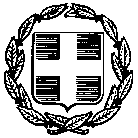 ΕΛΛΗΝΙΚΗ ΔΗΜΟΚΡΑΤΙΑ                                               Νέα Αλικαρνασσός,   24/10/2019ΥΠΟΥΡΓΕΙΟ ΠΑΙΔΕΙΑΣΚΑΙ ΘΡΗΣΚΕΥΜΑΤΩΝ                                                      Αρ.Πρωτ. : 632ΠΕΡΙΦ/ΚΗ Δ/ΝΣΗ Π/ΘΜΙΑΣ ΚΑΙ                                      Προς : Δ/ΝΣΗ Δ/ΘΜΙΑΣ ΕΚΠ/ΣΗΣ Δ/ΘΜΙΑΣ ΕΚΠ/ΣΗΣ ΚΡΗΤΗΣ                                                                     Ν. ΗΡΑΚΛΕΙΟΥ   Δ/ΝΣΗ Δ/ΘΜΙΑΣ ΕΚΠ/ΣΗΣ Ν. ΗΡΑΚΛΕΙΟΥ                                              ΓΕΝΙΚΟ  ΛΥΚΕΙΟ ΝΕΑΣ  ΑΛΙΚΑΡΝΑΣΣΟΥ                                        Ταχ. Δ/νση: Οδός Αποστ. Βαρδαξή 1Ταχ. Κώδ.: 71601 Νέα ΑλικαρνασσόςΠληροφορίες: Μηλάκης Εμμανουήλ                    Τηλ. 2810 229220Fax  2810 286106
ΘΕΜΑ: Πρόσκληση εκδήλωσης ενδιαφέροντος για την μετακίνηση μαθητών του Γενικού Λυκείου Νέας Αλικαρνασσού στο Καστέλι Πεδιάδος.      Ο Διευθυντής του ΓΕΛ Νέας Αλικαρνασσού προσκαλεί τα Γραφεία Τουρισμού να εκδηλώσουν ενδιαφέρον, δίνοντας προσφορά, για την μετακίνηση  317  μαθητών και 25 συνοδών με λεωφορεία, στο Στρατιωτικό Αεροδρόμιο Καστελίου Πεδιάδος, την Πέμπτη 07-11-2019, με ώρα αναχώρησης 08:30 π.μ., από το χώρο του σχολείου, και επιστροφή στον ίδιο χώρο στις 14:00.  Οι προσφορές θα κατατίθενται στο γραφείο του Διευθυντή του ΓΕΛ Ν. Αλικαρνασσού  μέχρι την Τρίτη  29-10-2019 και ώρα 12:00 και θα ακολουθήσει άνοιγμα των προσφορών από αρμόδια επιτροπή.Οι προσφορές θα είναι κλειστές και θα συνοδεύονται από CD.                                                                                              Ο Διευθυντής                                                               Μηλάκης Εμμανουήλ